Приложение 6к постановлению администрации городаот ____________ № ________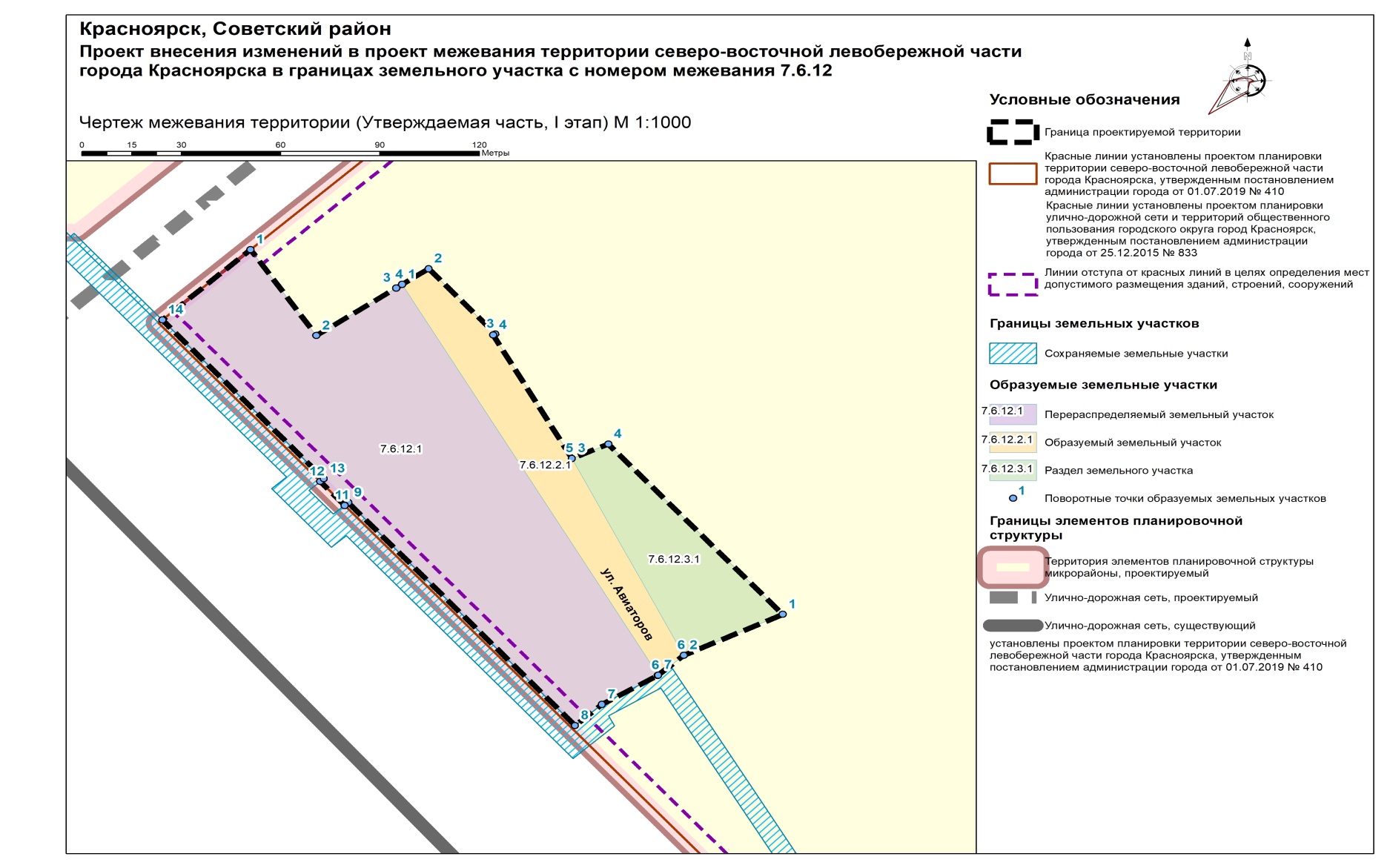 